Lampiran 6: Hasil Belajar Siswa Kelas V Pada Mata Pelajaran IPALampiran 7: Output Uji ReabilitasLampiran 8: Output Uji NormalitasLampiran 9: Output Uji LinearitasLampiran 10: Output Analisis Deskripsi Motivasi BelajarLampiran 11: Output Analisis Deskripsi Hasil BelajarLampiran 12: Tabel Frekuensi Motivasi BelajarLampiran 13: Tabel Frekuensi Hasil BelajarLampiran 14: Output Uji Produc MomentLampiran 15: Lembar Validasi Angket Motivasi Belajar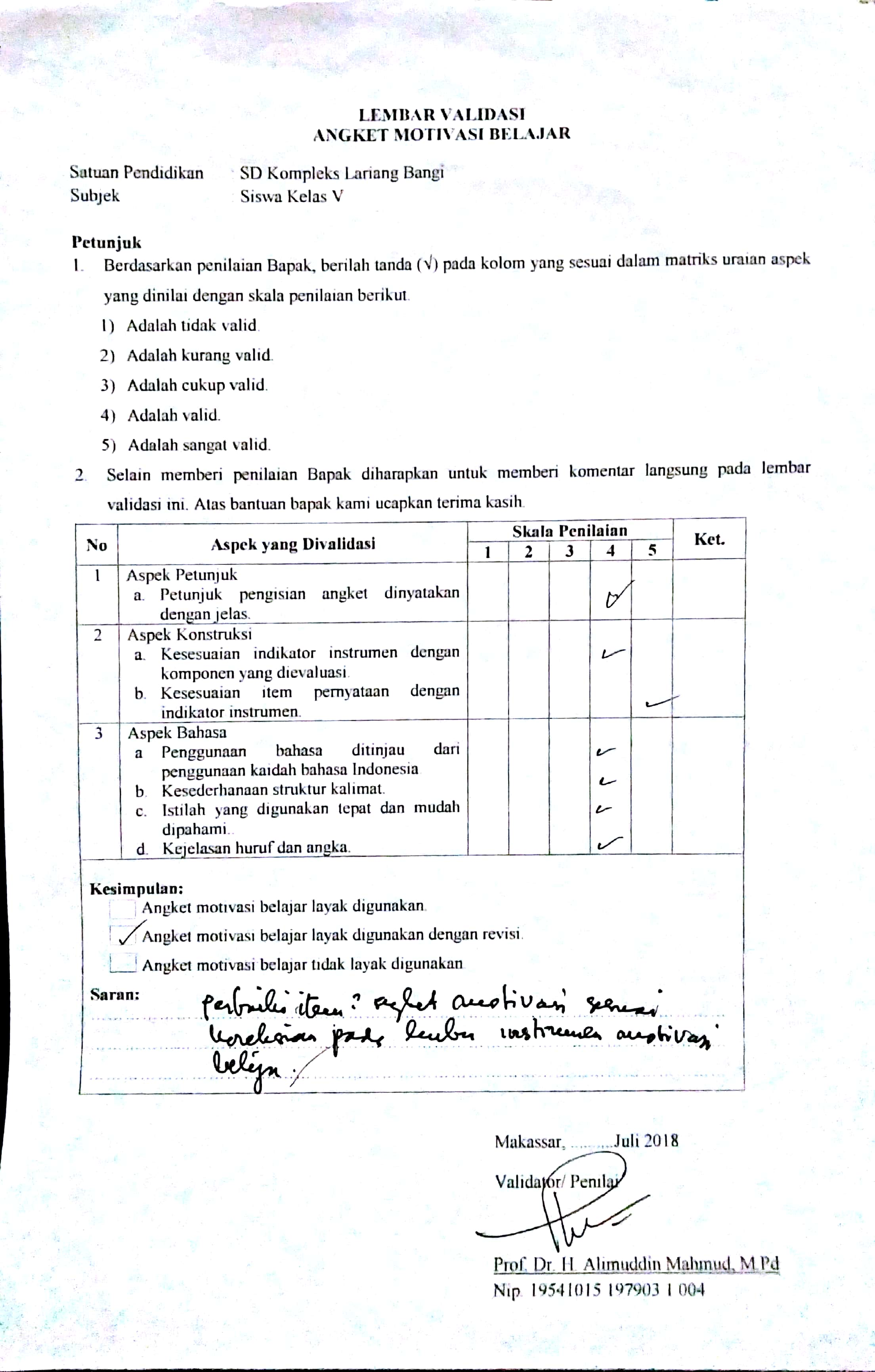 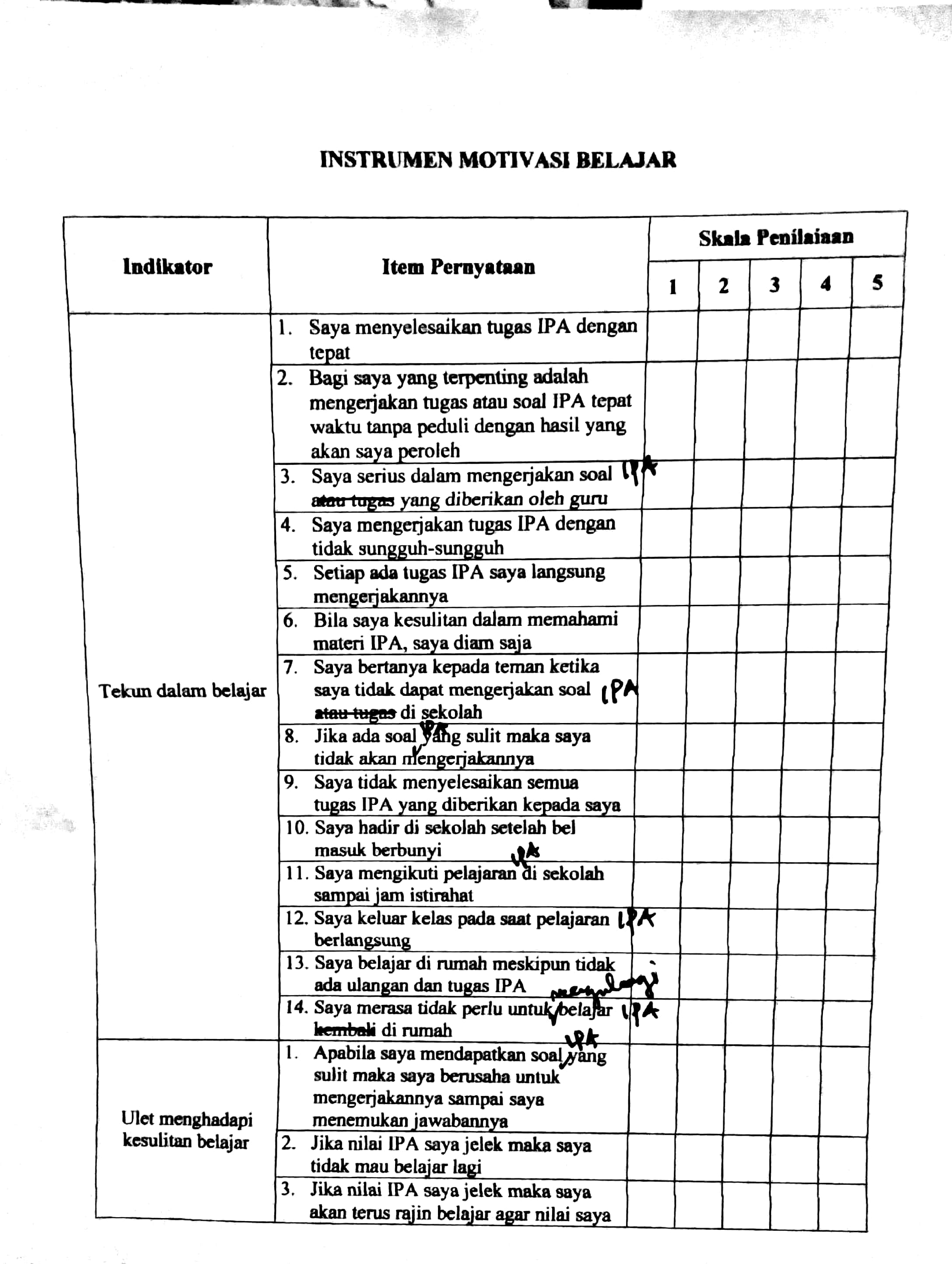 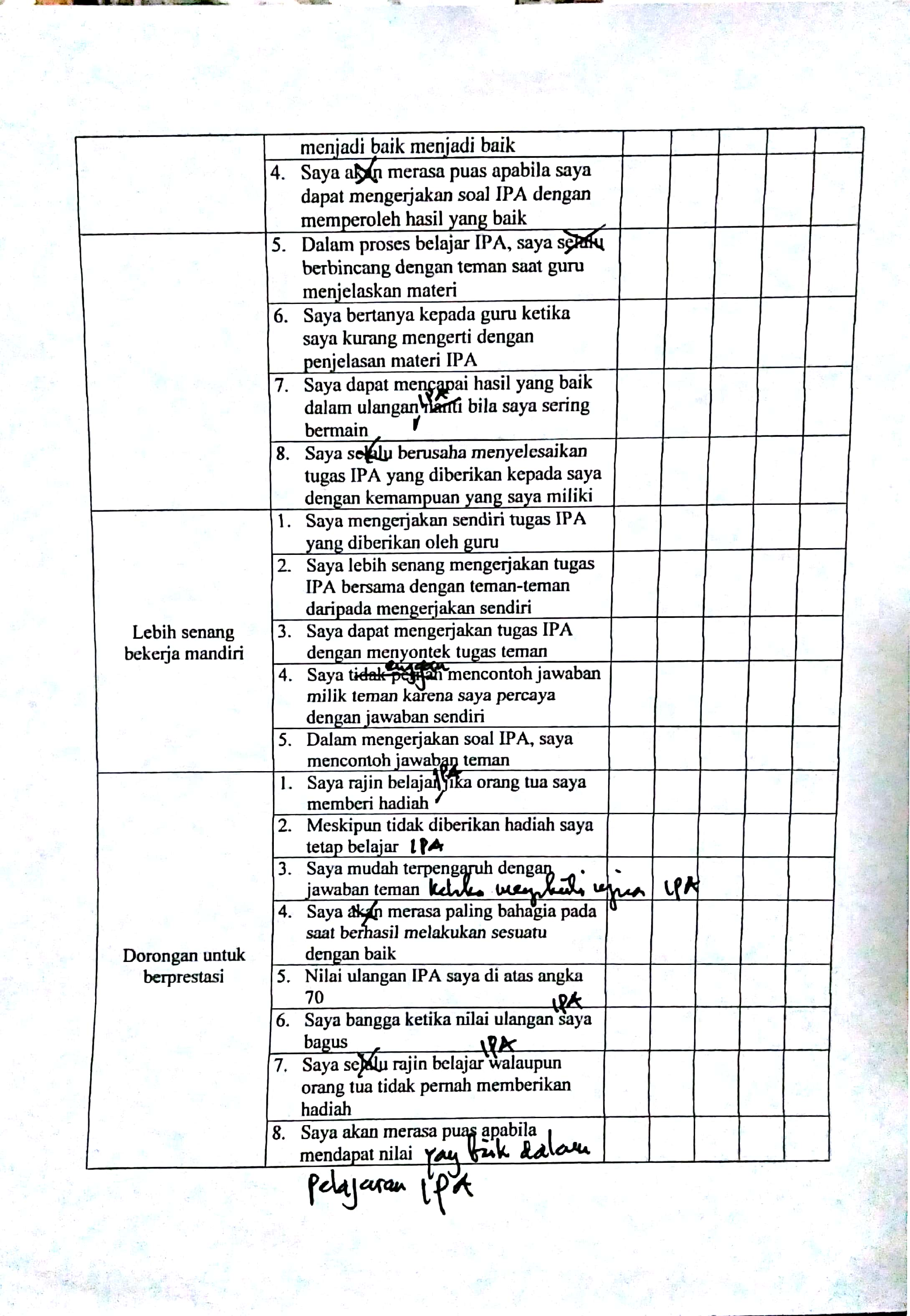 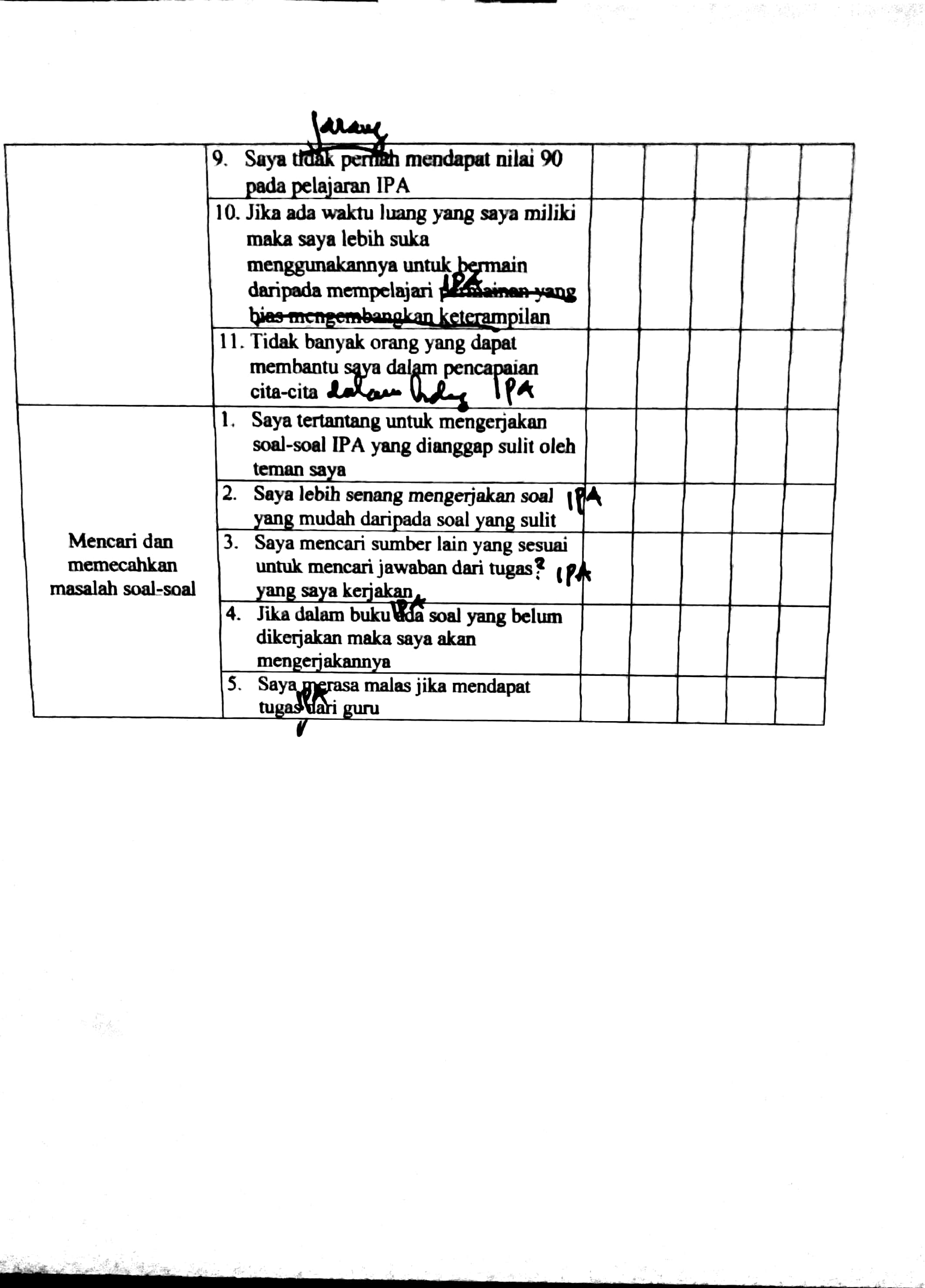 Lampiran 16: Surat Keterangan Validator Instrument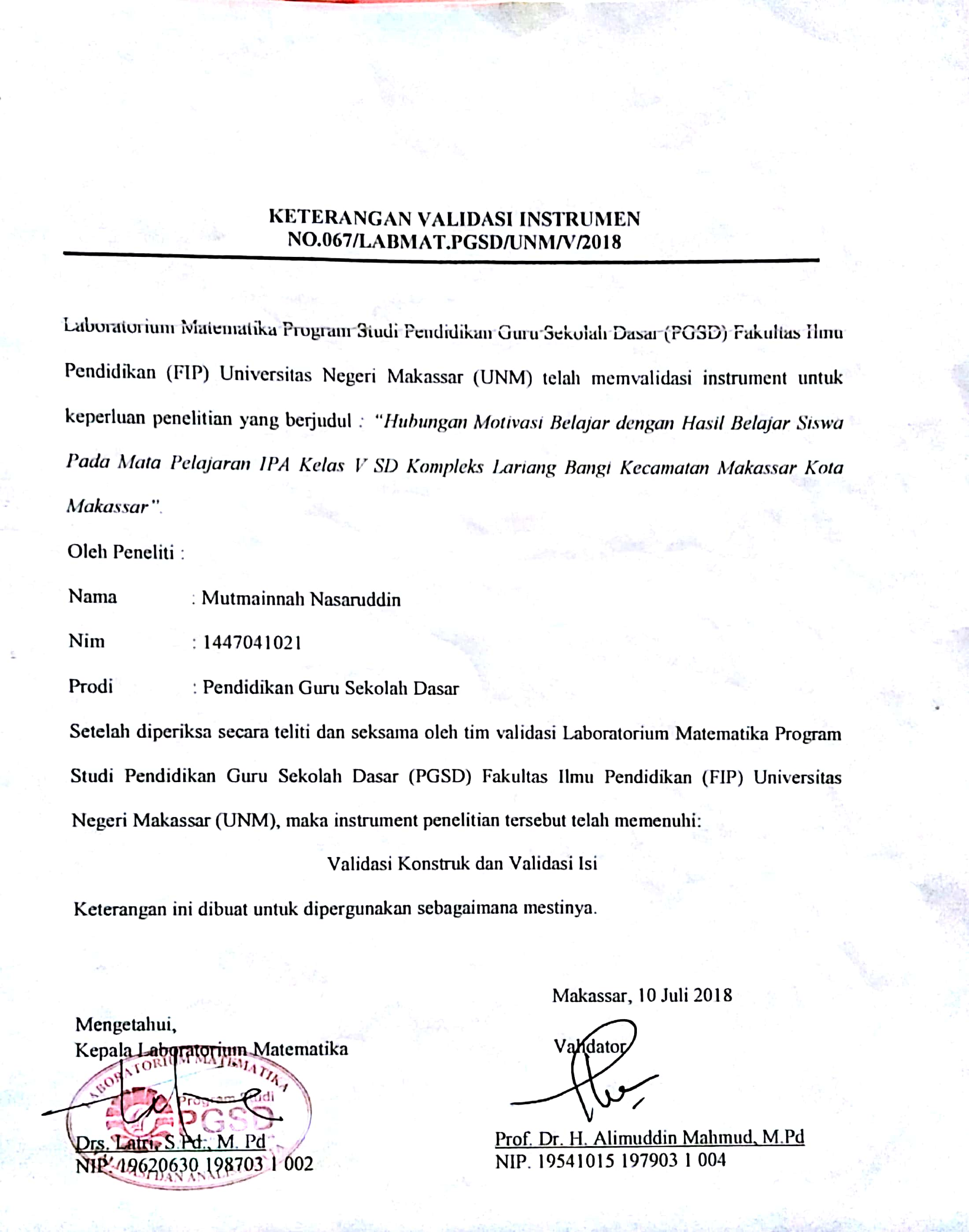 Lampiran 17: Surat Permohonan Izin Meneliti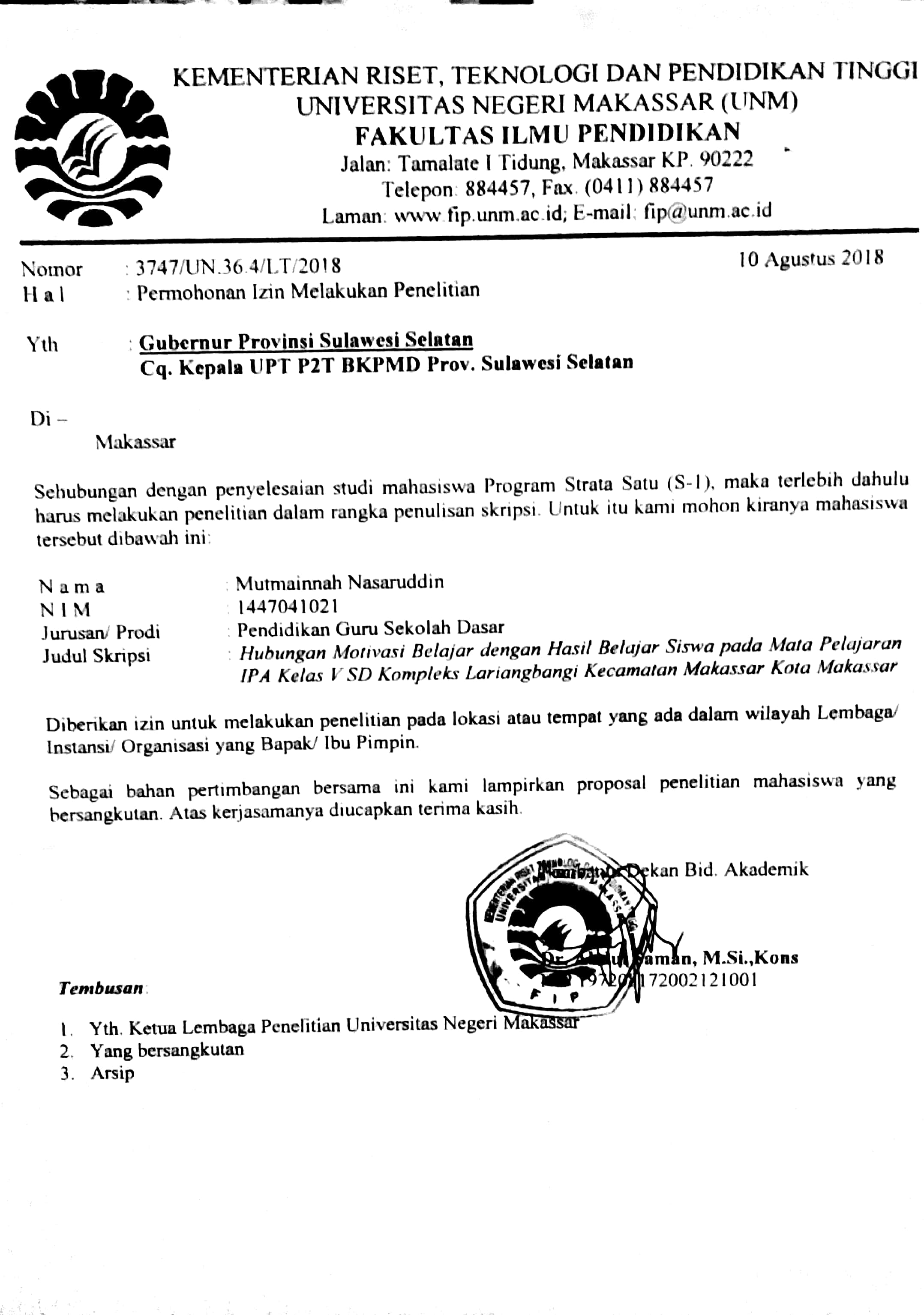 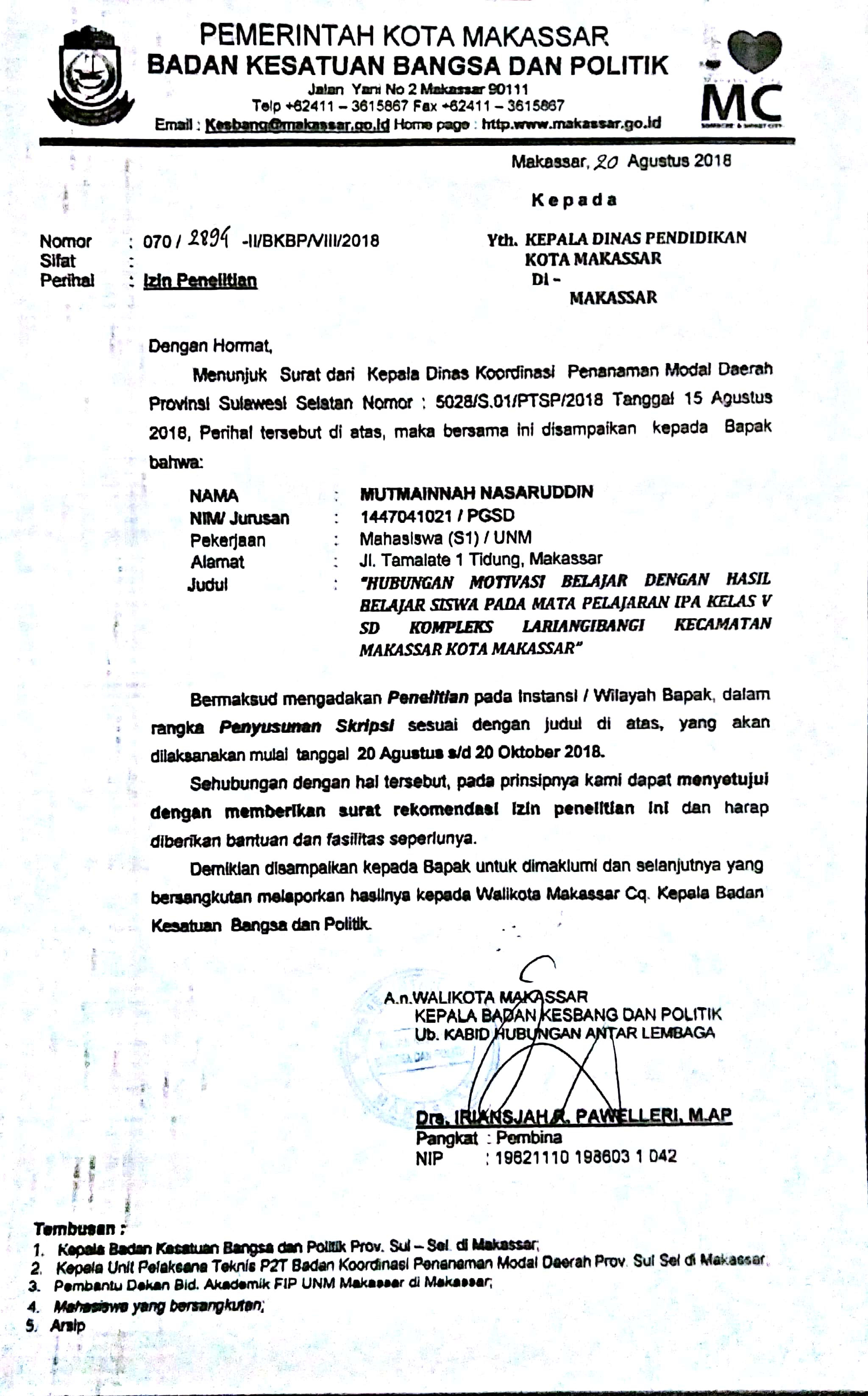 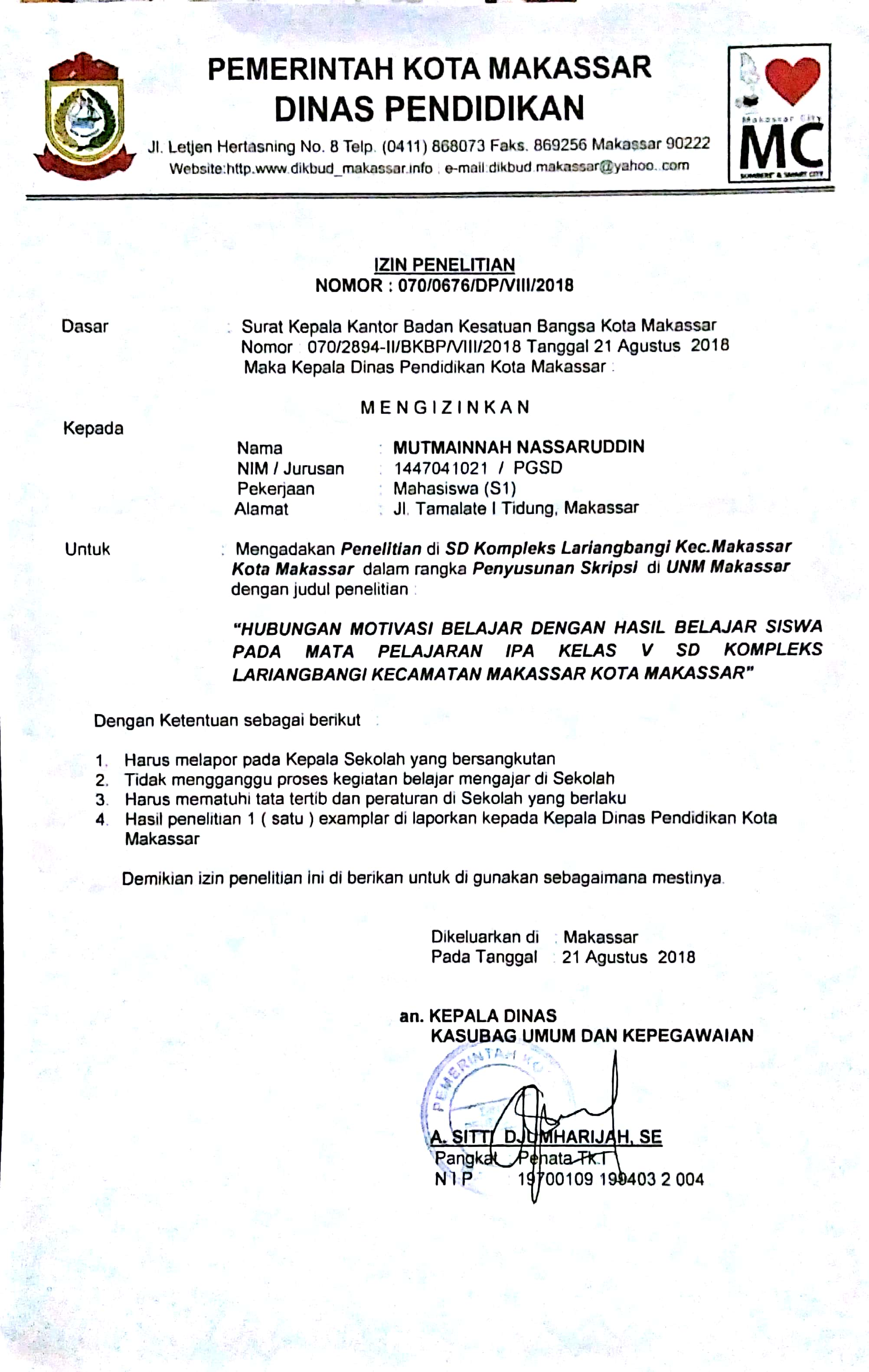 Lampiran 18: Surat Keterangan Telah Melaksanakan Penelitian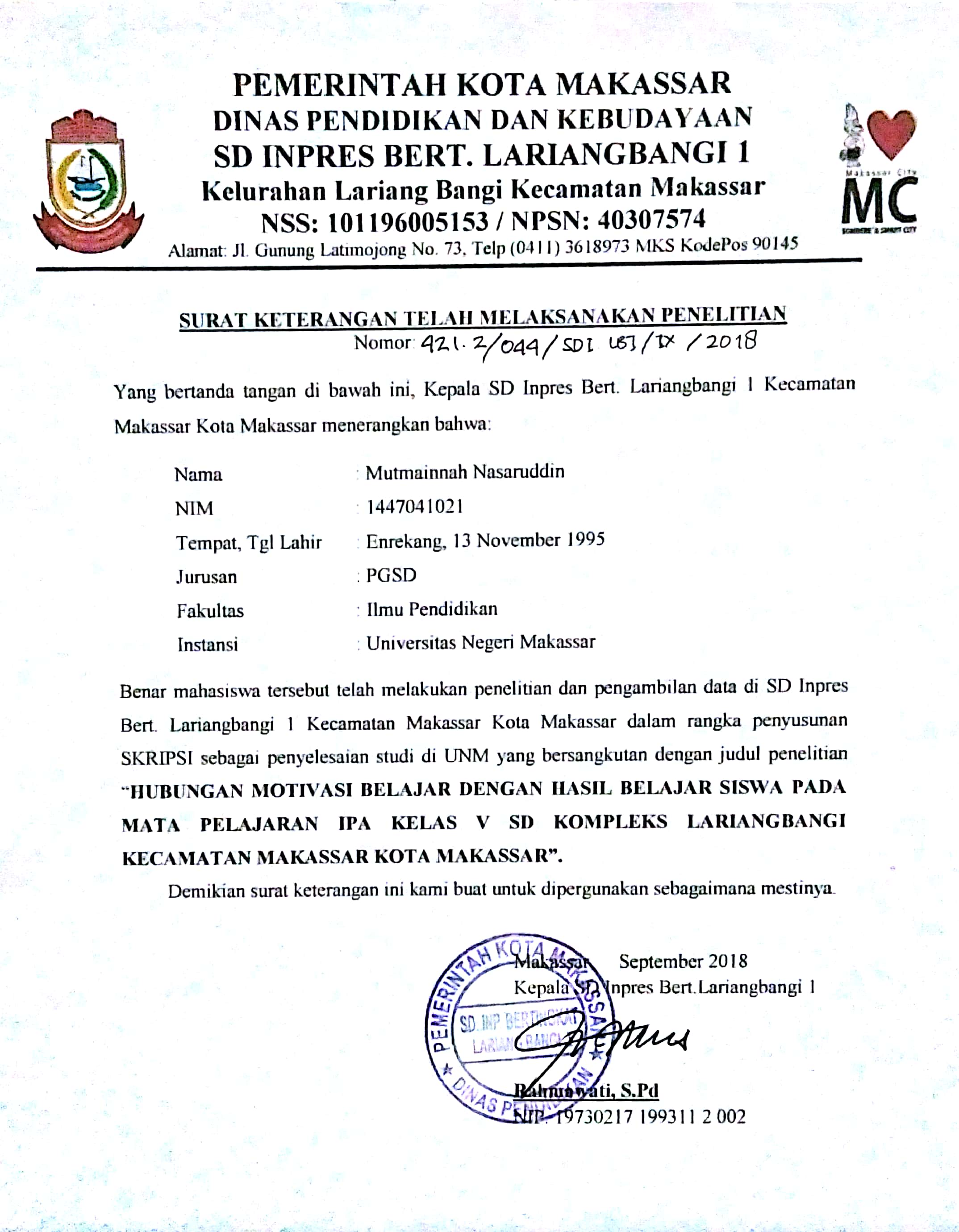 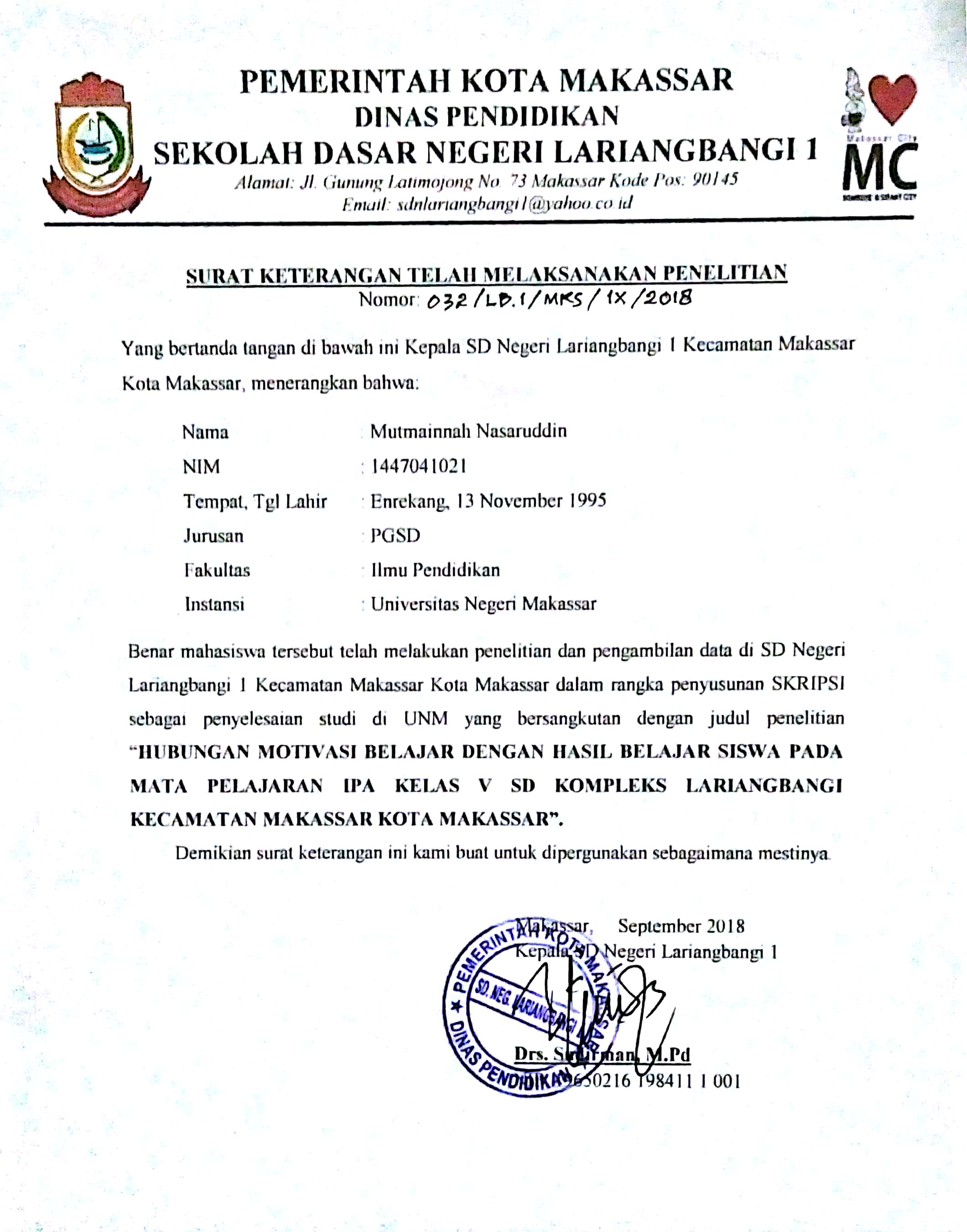 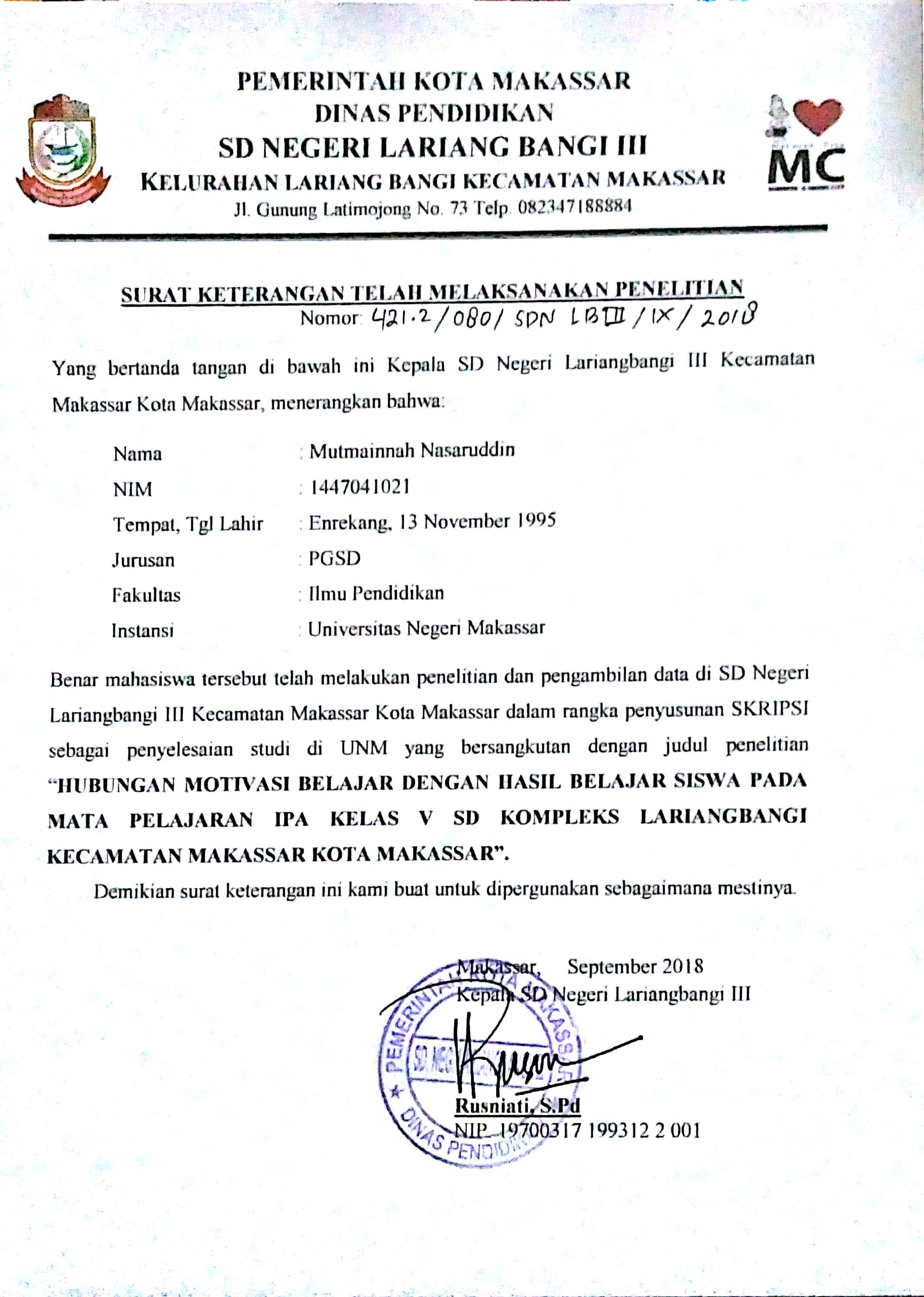 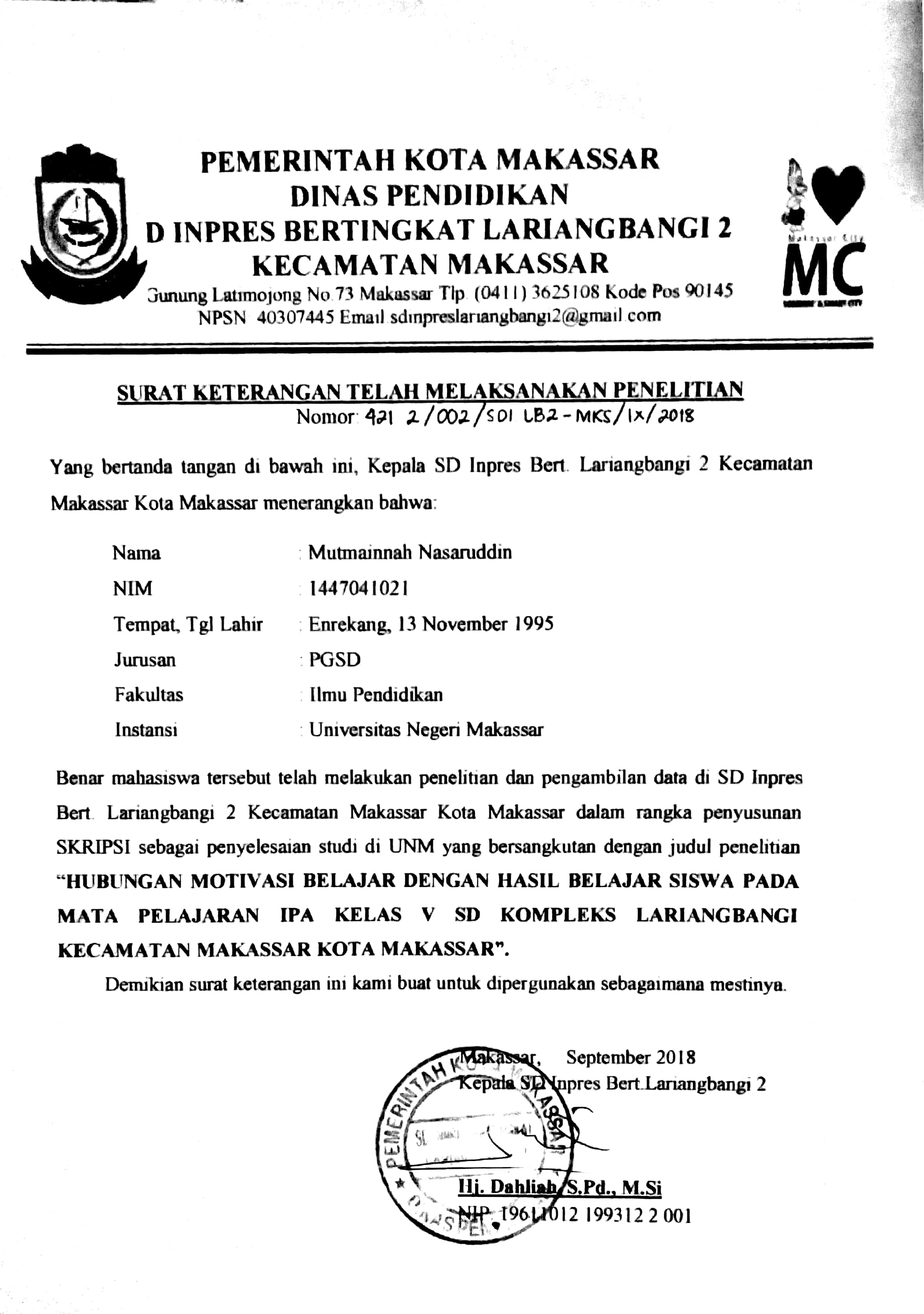 HASIL BELAJAR SISWA KELAS V SD KOMPLEKS LARIANGBANGI KECAMATAN MAKASSAR KOTA MAKASSARHASIL BELAJAR SISWA KELAS V SD KOMPLEKS LARIANGBANGI KECAMATAN MAKASSAR KOTA MAKASSARHASIL BELAJAR SISWA KELAS V SD KOMPLEKS LARIANGBANGI KECAMATAN MAKASSAR KOTA MAKASSARHASIL BELAJAR SISWA KELAS V SD KOMPLEKS LARIANGBANGI KECAMATAN MAKASSAR KOTA MAKASSARHASIL BELAJAR SISWA KELAS V SD KOMPLEKS LARIANGBANGI KECAMATAN MAKASSAR KOTA MAKASSARHASIL BELAJAR SISWA KELAS V SD KOMPLEKS LARIANGBANGI KECAMATAN MAKASSAR KOTA MAKASSARHASIL BELAJAR SISWA KELAS V SD KOMPLEKS LARIANGBANGI KECAMATAN MAKASSAR KOTA MAKASSARHASIL BELAJAR SISWA KELAS V SD KOMPLEKS LARIANGBANGI KECAMATAN MAKASSAR KOTA MAKASSARNo.Inisial RespondenMata Pelajaran IPANo.Inisial RespondenMata Pelajaran IPA1MFA692SAS763FD804ERP745H756K747RR758ZAM789M7610NN7511MR7512F7213MD6914D7815IS6916B7517A7218AP7019MR7220A6821C6922MF7223A6924RA7425N7626RA7227MAP8028APPW7629RCF7530SA7231AF7532MIRR7233AI7434R7335MN6836D6837S7438ANKJ7639A7540H7541NN7542RIN7243MI7544MA6945AMMA7446T7647L7548KPAF7549LR7250NP7651SN6952DZS7053M6854D6855AG7856M7557NA7458SAZ7259PRS7860BCA7561MRA7462FZ6863RSR7264Y7365AAA7566WD6967SF7568NA7469I7570IM7871I80Reliability StatisticsReliability StatisticsCronbach's AlphaN of Items.82950One-Sample Kolmogorov-Smirnov TestOne-Sample Kolmogorov-Smirnov TestOne-Sample Kolmogorov-Smirnov TestOne-Sample Kolmogorov-Smirnov Testmotivasi_belajarhasil_belajarNN7171Normal Parametersa,bMean23.591573.4648Normal Parametersa,bStd. Deviation4.166463.17954Most Extreme DifferencesAbsolute.139.158Most Extreme DifferencesPositive.062.117Most Extreme DifferencesNegative-.139-.158Kolmogorov-Smirnov ZKolmogorov-Smirnov Z1.1741.335Asymp. Sig. (2-tailed)Asymp. Sig. (2-tailed).127.057a. Test distribution is Normal.a. Test distribution is Normal.a. Test distribution is Normal.a. Test distribution is Normal.b. Calculated from data.b. Calculated from data.b. Calculated from data.b. Calculated from data.Case Processing SummaryCase Processing SummaryCase Processing SummaryCase Processing SummaryCase Processing SummaryCase Processing SummaryCase Processing SummaryCasesCasesCasesCasesCasesCasesIncludedIncludedExcludedExcludedTotalTotalNPercentNPercentNPercenthasil_belajar  * motivasi_belajar71100.0%00.0%71100.0%ANOVA TableANOVA TableANOVA TableANOVA TableANOVA TableANOVA TableANOVA TableANOVA TableSum of SquaresdfMean SquareFSig.hasil_belajar * motivasi_belajarBetween Groups(Combined)434.4701725.5574.958.000hasil_belajar * motivasi_belajarBetween GroupsLinearity350.3491350.34967.969.000hasil_belajar * motivasi_belajarBetween GroupsDeviation from Linearity84.120165.2581.020.452hasil_belajar * motivasi_belajarWithin GroupsWithin Groups273.192535.155hasil_belajar * motivasi_belajarTotalTotal707.66270Measures of AssociationMeasures of AssociationMeasures of AssociationMeasures of AssociationMeasures of AssociationRR SquaredEtaEta Squaredhasil_belajar * motivasi_belajar.704.495.784.614StatisticsStatisticsStatisticsmotivasi_belajarmotivasi_belajarmotivasi_belajarNValid71NMissing0MeanMean23.59MedianMedian25ModeMode25Std. DeviationStd. Deviation4.16MinimumMinimum11MaximumMaximum30SumSum1675StatisticsStatisticsStatisticshasil_belajarhasil_belajarhasil_belajarNValid71NMissing0MeanMean73.46MedianMedian74ModeMode75Std. DeviationStd. Deviation3.17MinimumMinimum68MaximumMaximum80SumSum5216motivasi_belajarmotivasi_belajarmotivasi_belajarmotivasi_belajarmotivasi_belajarmotivasi_belajarFrequencyPercentValid PercentCumulative PercentValid11.0011.41.41.4Valid14.0011.41.42.8Valid15.0022.82.85.6Valid16.0011.41.47.0Valid17.0022.82.89.9Valid18.0034.24.214.1Valid19.0022.82.816.9Valid20.0034.24.221.1Valid21.0045.65.626.8Valid22.0045.65.632.4Valid23.0068.58.540.8Valid24.0068.58.549.3Valid25.001115.515.564.8Valid26.0068.58.573.2Valid27.00811.311.384.5Valid28.0057.07.091.5Valid29.0034.24.295.8Valid30.0034.24.2100.0ValidTotal71100.0100.0hasil_belajarhasil_belajarhasil_belajarhasil_belajarhasil_belajarhasil_belajarFrequencyPercentValid PercentCumulative PercentValid68.0068.58.58.5Valid69.00811.311.319.7Valid70.0022.82.822.5Valid72.001115.515.538.0Valid73.0022.82.840.8Valid74.00912.712.753.5Valid75.001825.425.478.9Valid76.0079.99.988.7Valid78.0057.07.095.8Valid80.0034.24.2100.0ValidTotal71100.0100.0CorrelationsCorrelationsCorrelationsCorrelationsmotivasi_belajarhasil_belajarmotivasi_belajarPearson Correlation1.704**motivasi_belajarSig. (2-tailed).000motivasi_belajarN7171hasil_belajarPearson Correlation.704**1hasil_belajarSig. (2-tailed).000hasil_belajarN7171**. Correlation is significant at the 0.01 level (2-tailed).**. Correlation is significant at the 0.01 level (2-tailed).**. Correlation is significant at the 0.01 level (2-tailed).**. Correlation is significant at the 0.01 level (2-tailed).